ЛЕКСИКО-ГРАММАТИЧЕСКИЙ ТЕСТDurée de l’épreuve : 40 minutes.						Note sur 25POURQUOI 2016, COMME 2015, FUT ENCORE L'ANNÉE LA PLUS CHAUDE DANS LE MONDE?2016 est 	15	pire année en termes de températures planétaires : 1,2°C de plus par rapport à la fin du XIXe siècle. 	16	de surprenant, estime Valérie Masson-Delmotte. Paléoclimatologue, elle 	17	les évolutions du climat sur 		18	longues durées. 	19	, ses explications sur les antennes de RFI :« Ce réchauffement, ce n'est pas une surprise, 	20	nous ajoutons des gaz à effet de serre dans l'atmosphère. Ces gaz à effet de serre empêchent la chaleur de la Terre 	21	partir vers l'espace, et ils entraînent un réchauffement de l'air mais aussi des 	22	de mer, et une fonte des glaces. Donc, plus on continue à ajouter des gaz à effet de serre dans l'atmosphère, plus on s'attend à ce que la température 	23	. »Et de filer la métaphore : « C'est un peu comme 	24	on lâche une balle du haut d'une montagne : par la force de la gravité, la balle 	25	, mais de temps en temps elle va rebondir plus ou moins haut 	26	sur des rochers. C'est 	   27	ce qu'il se passe, on rajoute des gaz à effet de serre, la température de la Terre augmente, mais 	28	années un peu plus que 	29	. »« C'	30	 le cas en 2015-2016, continue Valérie Masson-Delmotte, parce qu'à l'influence humaine 	31	un phénomène 	32	on appelle El Niño, qui conduit 	33	 davantage de chaleur 	34	vers l'atmosphère du côté de l'océan Pacifique tropical. » El Niño se fera ressentir la prochaine fois d'ici quelques années, selon les chercheurs, et c'est pour cela que l'année 2017 sera probablement un peu 	   35	chaude que 2016.Mais 	36	les hommes ne réduiront pas 	   37	émissions de gaz à effet de serre, ce qui est l'objectif de l'accord conclu 	38	 Paris dans le cadre de la COP 21 - accord aujourd'hui en question après 	39	de Donald Trump à la présidence des Etats-Unis -, la tendance à long terme restera inchangée et les températures continueront d'augmenter. https://savoirs.rfi.fr/fr/comprendre-enrichir/environnement/pourquoi-2016-comme-2015-fut-encore-lannee-la-plus-chaude-dans-le-mondeКОНКУРС ПОНИМАНИЯ ПИСЬМЕННЫХ ТЕКСТОВDurée de l’épreuve : 40 minutes						Note sur 12Consigne :Lisezletexteci-dessous . Cochezensuitelabonneréponse.NAISSANCE D'UN MAÎTRELe peintre Pierre Douche achevait une nature morte, fleurs dans un pot de pharmacie, quand le romancier Paul-Emile Glaise entra dans l'atelier. Il observa pendant quelques minutes son ami qui travaillait, puis dit fortement: «Non».L'autre, surpris, leva la tête, et s'arrêta de polir le pot.– Non! reprit Glaise. Non! Tu n'arriveras jamais. Tu as du métier, tu as du talent, tu es honnête. Mais ta peinture est plate. Dans un salon de cinq mille toiles, rien n'arrête devant les tiennes le promeneur endormi ... Et c'est dommage.– Pourquoi? soupira l'honnête Douche. Je fais ce que je vois: j'essaie d'exprimer ce que je sens.– Il s'agit bien de ça, mon pauvre ami. Il y a plus de tableaux que d'acheteurs, et plus d'imbéciles que de connaisseurs. Le seul moyen de réveiller les imbéciles, c'est de faire des choses énormes. Annonce que tu vas peindre au Pôle Nord. Fonde une école. Mélange des mots savants: extériorisation, dynamisme, subconscient. Compose des manifestes. Nie le mouvement, ou le repos, le blanc, ou le noir, le cercle, ou le carré. Invente la peinture cylindrique, la peinture à quatre dimensions…Pierre Douche jeta sa palette dans un coin et se laissa tomber sur le divan.– Je vais, dit-il, me faire inspecteur d'assurances, employé de banque, agent de police. La peinture est le dernier des métiers. J'en ai assez, je renonce.Paul-Emile, ayant écouté, alluma une cigarette et réfléchit assez longuement.– Te sens-tu capable, dit-il enfin, d'annoncer que tu prépares depuis dix ans un renouvellement de ta manière. Je vais informer nos "élites", en deux articles bien placés, que tu fondes l'école idéo-analytique. Jusqu'à toi, les portraitistes, dans leur ignorance, ont étudié le visage humain. Sottise! Non, ce qui représente vraiment l'homme, ce sont les idées qu'il évoque en nous. Ainsi le portrait d'un industriel, c'est une cheminée d'usine, un poing fermé sur une table. Comprends-tu, Pierre Douche, et peux-tu me peindre en un mois vingt portraits idéo-analytiques?Le peintre sourit tristement.– En une heure, dit-il, et que dirai-je, quand on me demandera des explications?– A toute demande d'explication, tu prendras un temps, tu allumeras ta pipe, et tu diras ces simples mots: "Avez-vous jamais regardé un fleuve ?" Cela ne veut rien dire mais ils te trouveront bien fort.Deux mois plus tard, le vernissage de l'Exposition Douche s'achevait en triomphe. Resté seul avec le peintre, le romancier Paul-Emile Glaise fut pris d'une crise de rire. Le peintre fronça le sourcil et dit brusquement: «Imbécile!Glaise, tu es un imbécile. II y a quelque chose dans cette peinture».Le romancier contempla son ami avec stupeur: «Qu’est-ce qu’elle a ta peinture? Douche, souviens-toi. Qui t'a suggéré cette manière nouvelle?»Alors Pierre Douche prit un temps, et, tirant de sa pipe une énorme bouffée, dit: «As-tu jamais regardé un fleuve?»D’après André MauroisVrai ou faux ?Quel tableau achevait Pierre Douche quand son ami entra dans son atelier?		(1point)Une nature morte.Un portrait.Un paysage.Une icône.Selon l’opinion de Paul-Emile Glaise, pourquoi son ami n’a-t-il pas de succès?(2points)_____________________________________________________________________________Pierre Douche, quels portraits devait-il peindre?					(1point)Les portraits réalistes.Les portraits des femmes.Les portraits idéo-analytiques.Les portraits des enfants.Quelle phrase n’appartient pas au texte?							(1point)Douche, énigmatique, fuma sans répondre.II fut pris d'une crise de rire.Le romancier contempla son ami avec stupeur.Deux mois plus tard, le vernissage de l'Exposition Douche s'achevait en triomphe.КОНКУРС ПИСЬМЕННОЙ РЕЧИDurée de l’épreuve : 40 minutes						Note sur 13160–180 motsVous êtes journaliste dans un magazine destiné aux jeunes de votre âge. Vous avez étudiez le problème des manuels et des livres électroniques qui deviennent de plus en plus populaires et se répandent vite auprès des jeunes aujourd’hui. À cette occasion vous rédigez un article pour informer vos lecteurs sur ce problème. Vous donnez également votre opinion sur cette question en expliquant votre point de vue et en donnant des exemples concrets. Vous utilisezles informations ci-dessous. 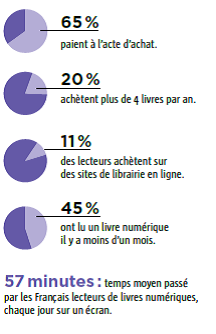 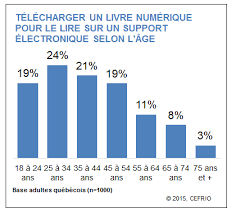 Consignes d'écritureLe titre qui informe sur le contenu de votre article (3-8 mots).L'article: exposez des faits, des chiffres en quelques phrases (citez vos sources). Dites quels livres et manuels vous préférez et pourquoi.En rédigeant l’article, respectez la situation d'énonciation (article destiné à des jeunes de votreâge).Signez votre article.uneunlalepersonneaucunnulrienétudierétudierétudierétudierdesdeles-Ci-dessousCi-dessusLà-dessousLà-dessusd’autant plus queen revanchepuisquealors quedeà-leeauauxeauxeausaugmenteenrichitbaisses’affronteoùquandcommentlàdescendsdescendrontva descendredescendreratombertombertombertomberexactexacteexactementen exactcertaincertainscertainecertainesd’autresdes autresles autresl’autreêtreêtreêtreêtrese superposerse superposerse superposerse superposerquiquequ’ce quiàauauxà desrelarguérelarguéerelarguésrelarguéesmoinsaussipluségalautant quetant queautanttantsesleurleursnosàdansauenl’éléctionles éléctionsla sélectionles sélectionsПЕРЕНЕСИТЕ СВОИ РЕШЕНИЯ В БЛАНК ОТВЕТОВ!vraifauxRien n’attire l’attention des amateurs d’arts dans les travaux de P. Douche.Il faut avoir moins de tableaux pour être vendu.Il faut être comme tout le monde pour réussir dans la peinture.P.-É. Glaise conseille à P. Douche d’inventer la peinture à plusieurs dimensions.P. Douche décide d’arrêter de dessiner car il est fatigué.Paul-Émile propose à Pierre de créer l’école idéo-synthétique.L’exposition qui a lieu deux mois plus tard apporte un succès incroyable à P. Douche.ПЕРЕНЕСИТЕ СВОИ РЕШЕНИЯ В БЛАНК ОТВЕТОВ!ПЕРЕНЕСИТЕ СВОИ РЕШЕНИЯ В БЛАНК ОТВЕТОВ!